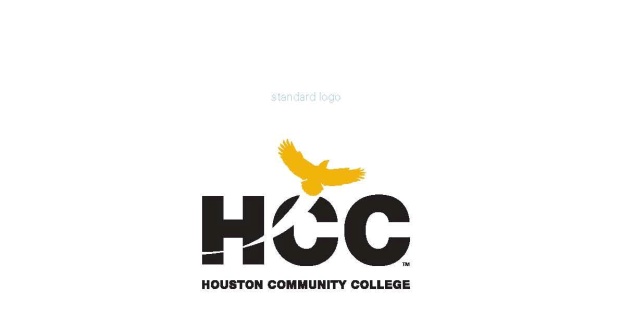 Sociology1301 Introduction to SociologyCRN 56235 Fall 2011Elsik High School Main Campus—N211| M-F3 hour lecture course | 48 hours per semester | 16 weeksInstructor: CarletonInstructor Contact Information:E-mail: 		 gregg.carleton@aliefisd.netOffice location and hours	Elsik N211; by appointmentCourse Description:Sociology 1301 is an “Introduction to the concepts and principles used in the study of group life, social institutions, and social processes.” (ACGM)Sociology 1301 is “A survey course which focuses on the nature of human groups in American and world societies, their social and cultural adaptations, and the impact which various social processes may have on their social organization and social change.” Core Curriculum Course. (HCC Catalog)Prerequisites:a) : Placement in co-requisite GUST 0342b) Writing: Placement into ENGL 0310/0349Course Goal:By the end of this course you will be able to “Appreciate our socially and culturally diverse society and world” ( Core Sociology Curriculum). This is a survey course designed to help guide your understanding of Sociology as an academic and scientific discipline and to see the world around you from a new, different, and previously unthought-of of perspective.Student Learning Outcomes:1. Apply the three major perspectives in Sociology: Conflict, Functionalism and Symbolic Interactionism.2. Identify the principles of the social science research process.3. Evaluate the various aspects of stratification as they affect American society and the world.4. Evaluate the various aspects of the institutions of society as they affect American society and the world.Learning Objectives1.1 Appreciate information about the background and history of Sociology.1.2 Analyze the seminal theorists in Sociology, their theories, and how those theories translate to the real world.1.3 Discriminate among and between various critical thinking fallacies.1.4 Evaluate theories of collective behavior and social movements and how they impact real people's real lives in the real world.2.1 Illustrate Sociological experiments as found in a textbook or a peer-reviewed journal and discuss the study in terms of the scientific method.2.2 Delineate scientific research methods.3.1 Evaluate theories of stratification and how they impact real people's real lives in the real world.3.2 Evaluate theories of globalization and social change and how they impact real people's real lives in the real world.3.3 Evaluate theories of population, urbanization, and environment and how they impact real people's real lives in the real world.4.1 Evaluate the major theories of each of the institutions of society.Core Curriculum StatementSociology 1301 is a core curriculum course. It may be used to fulfill the requirements for a core Social and Behavioral Sciences course OR a core Cross/Multi-Cultural Studies course.Instructional MethodsMethods of Instruction may include lecture; various assigned readings from textbooks, peer-reviewed articles, books, original source seminal texts and other original source material, films, field trips, etc.Instructional Materials*TEXTS: Three (5) Texts *1) Conley, . “Textbook” You May Ask Yourself: An Introduction to Thinking Like a Sociologist. W.W. Norton and Company, Inc. 2008. 2) Massy, Garth. “Reader” Readings for Sociology.  W.W. Norton and Company, Inc. 2006. 3) Ehrenreich, Barbara. Nickel and Dimed: On (Not) Getting By in America; 4) Pattillo-McCoy, Mary. Black Picket Fences: Privilege and Peril Among The Black Middle Class; 5) Johnston, David Cay. Perfectly Legal: The Covert Campaign to Rig Our Tax System to Benefit the Super Rich—and Cheat Everybody Else.My HCC Website: http://learning.swc.hccs.edu/members/gregg.carleton HCC Policy Statement:  “Any student with a documented disability (e.g. physical, learning, psychiatric, vision, hearing, etc) who needs to arrange reasonable accommodations must contact the appropriate HCC Disability Support Service (DSS) Counselor at the beginning of each semester. Faculty is authorized to provide only the accommodations requested by the Disability Support Services Office.“Students who are requesting special testing accommodations must first contact the appropriate (most convenient) DSS office for assistance:“Disability Support Services Offices:System: 713.718.5165Central: 713.718.6164 – also for Deaf and Hard of Hearing Services and Students Outside of the HCC District service areas.Northwest: 713.718.5422Northeast: 713.718.8420Southeast: 713.718.7218Southwest: 713.718.7909“After student accommodation letters have been approved by the DSS office and submitted to DE Counseling for processing, students will receive an email confirmation informing them of the Instructional Support Specialist assigned to their professor.”HCC Policy Statement: Academic Honesty“Scholastic dishonesty includes, but is not limited to, cheating on a test, plagiarism, and collusion.Cheating on a test includes:Copying from another student’s test paper.Using, during a test, materials not authorized by the person giving the test.Collaborating with another student during a test without authorization.Knowingly using, buying, selling, stealing, transporting, or soliciting in whole or in part the contents of an unadministered test.Substituting for another student, or permitting another student to substitute for one’s self, to take a test.Bribing another person to obtain a test that is to be administered.‘Plagiarism’ means the appropriation of another’s work and the unacknowledged incorporation of that work in one’s written work for credit. ‘Collusion’ means the unauthorized collaboration with another person in preparing work offered for credit.” (HCC Core Sociology Curriculum.)HCC Policy Statement: Class AttendanceThe following statements appear in the College catalog regarding class attendance:“Students are expected to attend classes regularly. Students are responsible for material covered during their absences, and it is the student’s responsibility to consult with instructors for makeup assignments. Class attendance is checked daily by instructors. Although it is the responsibility of the student to drop a course for non-attendance, the instructor has the authority to drop a student for excessive absences. A student may be dropped from a course for absenteeism after the student has accumulated absences in excess of 12.5 percent of the hours of instruction (including lecture and laboratory time). For example: For a three credit-hour lecture class meeting three hours per week (48 hours of instruction), a student may be dropped after six hours of absences. For a four credit-hour lecture/lab course meeting six hours per week (96 hours of instruction), a student may be dropped after 12 hours of absences. Certain departments or programs may be governed by accrediting or certification standards that require more stringent attendance policies. NOTE: IT IS THE RESPONSIBILITY OF THE STUDENT TO WITHDRAW OFFICIALLY FROM A COURSE. Administrative drops are at the discretion of the instructor. Failure of a student to withdraw officially could result in the student receiving a grade of "F" in the course. For the deadline for course withdrawal, check the current course Schedule of Courses.”HCC Policy Statement: Course WithdrawalTo help students avoid having to drop/withdraw from any class, HCC has instituted an Early Alert process by which your professor may “alert” you and HCCS counselors that you might fail a class because of excessive absences and/or poor academic performance. Contact your professor regarding your academic performance or a counselor to learn about what, if any, HCC interventions might be available to assist you—online tutoring, child care, financial aid, job placement, etc.—to stay in class and improve your academic performance.In order to withdraw from a class, you MUST contact your professor and this must be done PRIOR to the withdrawal deadline to receive a “W” on your transcript. If you do not withdraw before the deadline, you will receive the grade that you have earned by the end of the semester. Zeros averaged in for required assignments/tests not submitted will lower your semester average significantly, most likely resulting in a failing grade (“F”). If you do not feel comfortable contacting your professor to withdraw, you may contact a counselor. However, please do not contact both a counselor and your professor to request a withdrawal; either one is sufficient. Error! Reference source not found. Classes of other duration (mini-term, flex-entry, 8-weeks, etc.) may have different final withdrawal deadlines. Please visit the online registration calendars or contact the HCC Registrar’s Office to determine class withdrawal deadlines. “Remember to allow a 24-hour response time when communicating via email and/or telephone with a professor and/or counselor. Do not submit a request to discuss withdrawal options less than a day before the deadline. If you do not withdraw before the deadline, you will receive the grade that you are making in the class as your final grade.The following statements appear in the HCCS Student Handbook regarding withdrawal from a course:Be certain you understand HCC policies about dropping a course. It is your responsibility to withdraw officially from a class and prevent an “F” from appearing on your transcript. When considering withdrawal from a course, remember that: No grade is given and your transcript reflects no record of the course if you withdraw before the Official Date of Record. [Please see the HCCS Official Academic Calendar which can be found by clicking on this link].A “W” (indicating withdrawal) appears on your transcript if you drop a course after the Official Date of Record and before the final deadline. [Please see the HCCS Official Academic Calendar which can be found by clicking on this link].The final deadline to drop a course is four weeks before fall or spring semester finals and one week before summer semester exams. [Please see the HCCS Official Academic Calendar which can be found by clicking on this link.]There are three ways to withdraw from a course:Complete an official withdrawal form available at any campus.Write a letter stating your request to withdrawal. The effective date of your withdrawal is the post marked date of your letter:Office of Student Records SystemFax a letter of withdrawal to Registrar’s office: 713-718-2111.http://www.hccs.edu/hcc/System%20Home/Departments/Student_Handbook/academic_info.pdfHCC Policy Statement: Course Repeat Fee“NOTICE: Students who repeat a course for a third or more times may soon face significant tuition/fee increases at HCC and other  public colleges and universities. Please ask your instructor / counselor about opportunities for tutoring/other assistance prior to considering course withdrawal or if you are not receiving passing grades.”Course Withdrawals-First Time Freshman Students-Fall 2007 and Later Under Section 51.907 of the  Education Code“an institution of higher education may not permit a student to drop more than six courses, including any course a transfer student has dropped at another institution of higher education.” This statute was enacted by the State of  in the Spring 2007 and applies to students who enroll in a public institution of higher education as a first-time freshman in fall 2007 or later. Any course that a student drops is counted toward the six-course limit if “(1) the student was able to drop the course without receiving a grade or incurring an academic penalty; (2) the student’s transcript indicates or will indicate that the student was enrolled in the course; and (3) the student is not dropping the course in order to withdraw form [sic] the institution.” High school students enrolled in HCC Dual Credit and  are waived from this requirement until they graduate from high school.All college-level courses dropped after the official day of record are included in the six-course limit unless the student demonstrates to an appropriate college official that one of the following events occurred to the student during the semester or summer session:A severe illness or other debilitating condition that affects the student's ability to satisfactorily complete [sic] the course. The student's responsibility for the care of a sick, injured, or needy person if the provision of that care affects the student's ability to satisfactorily complete [sic] the course. The death of a person who is considered to be a member of the student's family or who is otherwise considered to have a sufficiently close relationship to the student that the person's death is considered to be a showing of good cause. The active duty service as a member of the Texas National Guard or the armed forces of the  of either the student or a person who is considered to be a member of the student's family and such active duty interferes with the student's ability to satisfactorily complete [sic] the course. General Course Information 1-47 Front section 09-11.inddrev.indd 41 11/30/09 8. http://www.hccs.edu/hccs/future-students/catalog.Classroom BehaviorUse of Camera and/or Recording DevicesUse of recording devices, including camera phones and tape recorders, is prohibited in classrooms, laboratories, faculty offices, and other locations where instruction, tutoring, or testing occurs. Students with disabilities who need to use a recording device as a reasonable accommodation should contact the Office for Students with Disabilities for information regarding reasonable accommodations.GradingYour instructor will conduct quizzes, exams, and assessments that you can use to determine how successful you are at achieving the course learning outcomes (mastery of course content and skills) outlined in the syllabus. If you find you are not mastering the material and skills, you are encouraged to reflect on how you study and prepare for each class. Your instructor welcomes a dialogue on what you discover and may be able to assist you in finding resources on campus that will improve your performance.’s standard grading system, which will be used in this class, is: 100-90=A, 89-80=B, 79-70=C, 69-60=D, 59-0=F. EGLS3 -- Evaluation for Greater Learning Student Survey System
At Houston Community College, professors believe that thoughtful student feedback is necessary to improve teaching and learning. During a designated time, you will be asked to answer a short online survey of research-based questions related to instruction. The anonymous results of the survey will be made available to your professors and division chairs for continual improvement of instruction. Look for the survey as part of the Houston Community College Student System online near the end of the term.EVALUATION: Assignments and Assessments Assignment and Test Percentages1) Class Presentation over a topic from the Readings for Sociology: You can work with a partner or alone. You must choose an article/essay that is not part of the reading for class and teach the class. The objective is to make the topic of the article/essay you chose clear, to simplify it so that everyone in the class can understand it. You can use different media to support your lesson, such as transparencies, a homemade video, charts, posters, skits, student volunteers, etc. It should be five to ten minutes long and cover the most significant points of your article/essay; don’t try to teach everything. Do NOT type parts of the article onto a power point or word document and read it to the class. You are to analyze it and teach the ideas of the article to the class, SIMPLIFY it. This assignment is worth 15% of your total grade.  (One student/pair per article/essay, first come, first served basis) You must turn in a COMPLETED copy of your Class Presentation Week 6, October 6. Minus ten points (10pts) each class period for late work.2) Exams: There will be four (4) exams.  Along with reading material, the information tested will come from class notes/handouts. The exams will be multiple choice and written (short answer). Each of these exams will be worth 100 possible points. The lowest grade of the first three (3) exams will be dropped. For this reason, NO MAKE-UP EXAMS WILL BE GIVEN.  IMPORTANT: Students who are NOT taking the third exam are NOT excused from attending class between the second and third exams. More than ONE unexcused absence during that time frame will result in a FULL LETTER GRADE DEDUCTION of the student's final course grade! The fourth exam is mandatory for ALL students and will be given on the date of the final exam. Even if the fourth exam has the lowest grade, it WILL NOT be dropped from student’s average. Each exam will cover material begun after the previous exam. All exams will have 50 multiple choice questions and 4 short answers. The multiple question sections of all exams will be worth 45% of your total grade, and the short answers of all exams will be worth 15% of your total grade.     *During exams, students may NOT leave class. Go to the bathroom before the exam; bring tissues if needed. Turn off all cell phones, beepers, etc. No blackberries, IPODS, etc. Nothing except required test materials IS to be on students' desks during quizzes AND EXAMS.3) Writing Assignment:                SOCIALLY UNACCEPTABLE ASSIGNMENT: Due Week 8 October 20You are to do something that will not get you in trouble but will draw attention to you because people believe it is strange, weird or just wrong; in other words, it is not socially acceptable. For example: walk backwards to class or some other public place, wear your clothes backwards or inside out, speak unusually soft or unusually loud when spoken to, talk to people while not looking at them, play an air-guitar in a public area, sing really bad and loud in a public place, sit backwards, etc. If you have a good idea that you would like to try, please check with me.	While you are doing your project: 1) pay attention to how you feel, 2) how people respond to you and, 3) how you feel about how people are responding to you. Try to understand your feelings and others’ responses from a SOCIOLOGICAL PERSPECTIVE. Remember to act normal; don’t explain to people what you are doing until you are finished. This is not a psychological project; therefore, do NOT perform this activity for people/students you know well. This is a Sociological project, and therefore, I want you to do something that is socially unacceptable NOT something that is just unusual for you. If you follow the rules, people/students who you do not even know will respond to your behavior.	Write an essay (must be typed, doubled spaced, Franklin Gothic Medium or Times New Roman, 12pt. font, 1 inch borders) of at least one page that explains from a SOCIOLOGICAL PERSPECTIVE—(use your notes and textbook): 1) what you did, 2) how you felt while doing it,  3) how people responded to you, 4) how you felt about how they responded to you, 5) why you think you felt the way you did and, 6) why you think others responded to you the way they did.	You must read assigned readings from chapters 1-4 (give extra attention to chapter 4) and Readings for Sociology article/essay 11 and use the ideas learned from these readings to describe what took place from a sociological perspective. Correctly use from a sociological perspective the following: at least one (1) idea for a D, at least two (2) ideas for a C, at least three (3) ideas for a B or at least five (5) ideas for an A in your paper: generalized other, looking-glass self, self-feeling, self-idea, imagined judgment, internalization of norms, values and beliefs, seeing oneself as an object, back-stage, front-stage, impression management, project a definition, the situation, sign-vehicles, expression (express), impression (impress), inference, social face, saving face, sanctions, role and role expectation, superego, I (subject), me (object). You must know these ideas to use them in your paper. This assignment is worth 15% of your total grade. Minus ten points (10pts) each class period for late work.4) Homework: Diagnostic QuizzesBesides all the required readings, you are expected to use the free webpage with the Conley textbook at http://www.wwnorton.com/college/soc/conley/ -- You are required to take a 20 question diagnostic quiz for each chapter; furthermore, you can do more review material and submit it for extra credit on your homework. How to get there: click on “Study Space” under “For Your Students,” then click on the chapter you want to review at the top of the page, next, look to the right, under the Learn section, click on Diagnostic Quizzes, and choose 20 questions.  Chapter quizzes are due at least one day before each exam (that is the chapters being tested on the exam). Homework is 10% of your total grade. Remember to submit to gregg.carleton@hccs.edu. 5) Extra Credit:  Students may receive up to 20 points of extra credit added to the multiple choice section of an exam grade by writing a short (approximately 2 pages, typed, double spaced) paper addressing the sociological issues raised in the article (please read it carefully and ask the professor if you do not fully understand it) from Readings for Sociology (choose one of the following, only one): Article 17 “A Look Behind the Veil” on page 164 OR Article 27 “From Maid in the USA” on page 267     Note: The Extra Credit paper will be accepted no later than week 14, November 29 – NO late extra-credit, no exceptions!  Course CalendarWeek 1 (Aug 22/Sept 2) - Textbook: Chapter 1; Readings for Sociology article 2: “The Sociological Imagination” page 13; Short Video Chapter 1Week 2 (Sept 6/9) - Textbook: Chapters 1, 2 & 3; Short Video Chapter 2; (Show examples of presentation)Week 3 (Sept 12/16) - Textbook: Chapters 3 & 4; Readings for Sociology: article 1: “Sociology as an Individual Pastime” page 3; Video: Consuming Kids; Short Video Chapter 3Week 4 (Sept 19/23) - Textbook: Chapter 4; Readings for Sociology: article 11: “On Face Work” page 104; Short Video Chapter 4; Week 5 (Sept 26/30) - Exam 1 (Chapters 1-4 & 3 readings) on Tues, Sept 27; short answer section of Exam 1 on Wed, Sept 28; Textbook: Chapter 12; Video: Motherhood Manifesto (If Time?)Week 6 (Oct 3/7) - Textbook: Chapters 12 & 13; Readings for Sociology: article 32: “The Border Patrol State” page 316; Class Presentations due (Oct 6); Short Videos Chapter 12 & 13Week 7 (Oct 10/14) - Textbook: Chapters 13 & 14; Short Video Chapter 14Week 8 (Oct 17/21) - Textbook: Chapter 14; Movie: Roger & Me; Socially Unacceptable Paper due Oct 20Week 9 (Oct 25/28) - Textbook: Chapter 15; Movie: Forth World War; Short Video Chapter 15Week 10 (Oct 31/Nov 4) - Exam 2 (Chapters 12-15 & 1 Reading) on Tues, Nov 1, short answer section of Exam 2 on Wed, Nov 2; Textbook: Chapter 6; Short Video 6Week 11 (Nov 7/11) - Textbook: Chapters 6, 7 & 8; Short Videos for 7 & 8Week 12 (Nov 14/18) - Textbook: Chapters 8 & 9; Short Video 9; Exam 3 (Chapters 6-9) on Th, Nov 17, short answer section of Exam 3 on Fri, Nov 18 Week 13 (Nov 21/25) - ThanksgivingWeek 14 (Nov 28/Dec 2) - Textbook: Chapters 10 & 16; Short Videos 10 & 16; Extra Credit due Tues, Nov 29 (NO LATE EXTRA CREDIT)Week 15 (Dec 5/9) - Textbook: Chapters 10 & 16; Movies: Is Wal-Mart Good for America? (60 minutes) & The High Cost of Low Prices (20 minutes); Sicko: Is healthcare a human right?Week 16 (Dec 13) - FINAL: Exam 4 (Chapters 10 & 16); everyone must be present and must take Exam 4 Weeks 16-18 (Dec 14-16 & Jan 3-9) Presentations from group readings